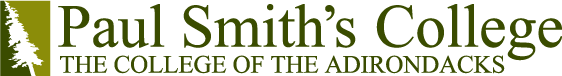 accommodativeservices@paulsmiths.edu                    (518) 327-6414DISABILITY DISCLOSURE/APPLICATION FOR ACADEMIC ADJUSTMENTSPlease allow at least two weeks for the Center for Accommodative Services (CAS) to review your application and supporting documentation.  Please note that your application is not complete until appropriate information to verify eligibility is received.  Documentation Guidelines are available in the CAS office and online at http://www.paulsmiths.edu.   Please also note that a separate application and guidelines are available for housing accommodations.   After CAS has reviewed your application, you will be contacted via e-mail with information about the status of your application.  Please contact CAS if you have questions regarding the registration process. Section I: Student Information Name: __________________________________________Student ID#:______________________Today’s date: _____________________________________________________________________Date of Birth: ______________________________________Gender: ________________________Permanent Address: ________________________________________________________________(Street & Apt. #)  (City) 				(State) 					(Zip) 	Phone # (Cell): ____________________________________________________________________Phone # (Permanent): _______________________________________________________________Paul Smith’s E-mail Address (If Available): _____________________________________________Other E-mail Address: ______________________________________________________________In case of emergency, whom may we contact on your behalf? Name: _____________________________________________________________________Phone: _____________________________________________________________________Address: ___________________________________________________________________(Street & Apt. #)  (City) 				(State) 					(Zip) Relationship:________________________________________________________________Section II: Disability Related Information 1.  Specify the diagnosis or type of disability: __________________________________________________________________________________________________________________________________________________________________2.  Requesting Academic Adjustments.  Please check either a or b below.a. ___I request no academic adjustments at this time.  (I understand I will speak with the learning           specialist if I decide to request them.)-- or --b. ___ I request the following academic adjustments: ____________________________________________________________________________________________________________________________________________________________________________________________________________________________________________________________________________________________________________________________________________________________________________________________________________________________________3. Please list any academic adjustments you received or at a previously attended college: (Please note that while such services do not necessarily carry over to your current program, the information is helpful to give CAS background information on your disability-related needs.) Institution: ___________________________________ Years Attended: ______________________Academic Adjustments Received: ________________________________________________________________________________________________________________________________________ _______________________________________________________________________________Section III: Agency Information Do you receive services from any of the following agencies? Vocational Rehabilitation Services (Specify State and Agency): __________________________       ____________________________________________________________________________Veterans Administration (VA) ____________________________________________________Other: _______________________________________________________________________If yes, please provide the following information: Counselor’s name: ______________________________________________________________Office Address or Location: ______________________________________________________Services currently receiving from agency: _____________________________________________________________________________________________________________________________________________________________________________________________________Signature									Date